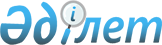 Қазақстан Республикасы Үкiметiнiң 1995 жылғы 13 қарашадағы N 1520 қаулысына өзгертулер енгiзу туралыҚазақстан Республикасы Үкiметiнiң Қаулысы 1996 жылғы 8 сәуiрдегi N 400



          Қазақстан Республикасының Үкiметi қаулы етедi:




          "Қазақстан Республикасының Жоғары және орталық мемлекеттiк
органдарды Ақмола қаласына көшiру жөнiндегi мемлекеттiк комиссиясы
туралы Ереженi бекiту туралы" Қазақстан Республикасы Үкiметiнiң 1995
жылғы 13 қарашадағы N 1520  
 P951520_ 
  қаулысымен (Қазақстан 
Республикасының ПҮАЖ-ы, 1995 ж., N 35, 449-бап) бекiтiлген Қазақстан 
Республикасының Жоғары және орталық мемлекеттiк органдарды Ақмола 
қаласына көшiру жөнiндегi мемлекеттiк комиссиясы туралы Ережеге 
мынадай өзгертулер енгiзiлсiн:




          8-тармақтың екiншi абзацындағы "Төрағаның басқа жұмыстардан
босатылған орынбасары" деген сөздер "Төрағаның басқа жұмыстардан
босатылған бiрiншi орынбасары" сөздерiмен алмастырылсын;




          10-тармақтың екiншi абзацындағы "Төрағаның басқа жұмыстардан
босатылған орынбасары" деген сөздер "Төрағаның басқа жұмыстардан
босатылған бiрiншi орынбасары" сөздерiмен алмастырылсын.





     Қазақстан Республикасының
        Премьер-Министрi


					© 2012. Қазақстан Республикасы Әділет министрлігінің «Қазақстан Республикасының Заңнама және құқықтық ақпарат институты» ШЖҚ РМК
				